Name______________________________________________________ Date________ Period________Secondary Math II GVC Remediation Test 6	Guaranteed Viable Curriculum RemediationWE DOYOU DOG.C.2 I can describe the relationship between central, inscribed, and circumscribed angles, and radii, and chords.G.C.2 I can describe the relationship between central, inscribed, and circumscribed angles, and radii, and chords.Use the figures below to answer #1-2.A.  		          B.  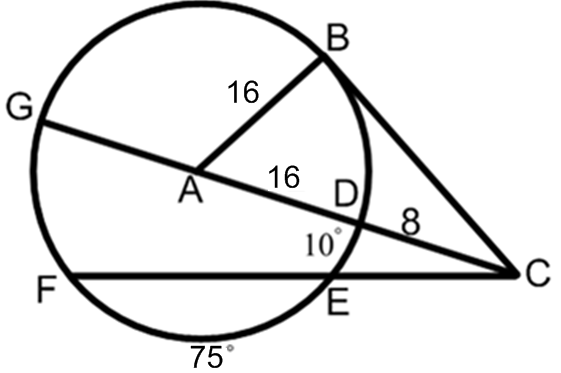 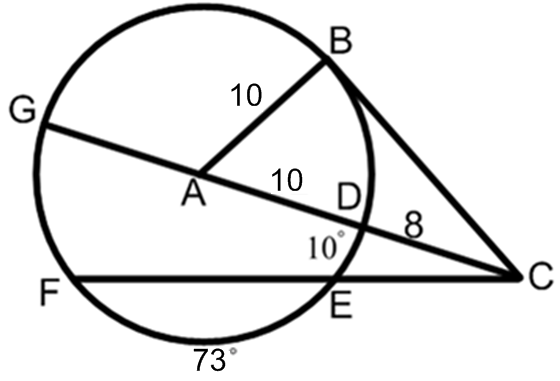 Use the figures below to answer #1-2.A.  		          B.  1A.  What is ?	1B.  What is ?	2A.  What is ?2B.  What is ?G.C.2 I can describe the relationship between central, inscribed, and circumscribed angles, and radii, and chords.G.C.2 I can describe the relationship between central, inscribed, and circumscribed angles, and radii, and chords. and  are tangent to the circle.  The figure is not drawn to scale.  Use the figure below to answer #3-4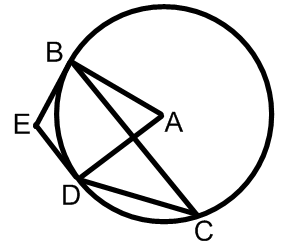  and  are tangent to the circle.  The figure is not drawn to scale.  Use the figure below to answer #3-43A.  , what is ?3B. , what is ?4A.  , what is ?4B.  , what is ?G.GPE.1 I can derive the equation of a circle given the center and radius, and complete the square to find the center and radius when given an equation.G.GPE.1 I can derive the equation of a circle given the center and radius, and complete the square to find the center and radius when given an equation.5A.  What is the equation of the circle with the given  center and a radius?5B. What is the equation of the circle with the given  center and a radius?G.GPE.1 I can derive the equation of a circle given the center and radius, and complete the square to find the center and radius when given an equation.G.GPE.1 I can derive the equation of a circle given the center and radius, and complete the square to find the center and radius when given an equation.6A.  Complete the square to find the center and radius of the circle.  6B.  Complete the square to find the center and radius of the circle.  G.C.5 I can find arc lengths and areas of sectors.G.C.5 I can find arc lengths and areas of sectors.7A.  What is the arc length and area of a sector that has the given radius and central angle?7B.  What is the arc length and area of a sector that has the given radius and central angle?G.GMD.3 I can use volume formulas for cylinders, pyramids, cones, and spheres to solve problems.G.GMD.3 I can use volume formulas for cylinders, pyramids, cones, and spheres to solve problems.8A. What is the volume of a cone with the given diameter and height?8B. What is the volume of a cone with the given diameter and height?G.GPE.2 I can derive the equation of a parabola given a focus and directrix.G.GPE.2 I can derive the equation of a parabola given a focus and directrix.7A.  What is the equation of the parabola that has the given focus and directrix?7B.  What is the equation of the parabola that has the given focus and directrix?